ZSANAÖnkormányzata és Intézményei2016. éviKÖZBESZERZÉSI TERVEZsana Önkormányzata 2016. évi közbeszerzési terveZáradék: Jóváhagyta  Zsana Önkormányzata Képviselő-testülete 92/2016.(VI.30.) Kt. számú határozatával.Zsana,  2016. június 30.		          _______________________________Visnyei Miklós  Polgármester A közbeszerzés tárgya és mennyiségeIrányadó eljárásrendTervezett eljárási típusAz eljárás megindításának, illetve a közbeszerzés megvalósításának tervezett időpontjaSzerződés teljesítésének várható időpontja vagy a szerződés időtartamaSor kerül-e vagy sor került-e az adott közbeszerzéssel összefüggésben előzetes összesített tájékoztató közzétételére? I. Árubeszerzés II. Építési beruházásZsana ipari övezetben a 0158/9 és 0158/7 helyrajzi számú mezőgazdasági út építésemeghívásos(CPV kód:45233120-6)Kbt. 115.§ (1) bekezdése szerinti eljárás 2016. július2016. augusztus-Zsana ipari övezetben ingatlanok, lakóingatlanok, ipari létesítmények vízellátása közüzemi hálózatrólmeghívásos(CPV kód:45233120-6)Kbt. 115.§ (1) bekezdése szerinti eljárás   2016. július2016. augusztus_Önkormányzati épületek energetikai korszerűsítéseNemzeti EljárásrendKözvetlen meghívásos eljárásIII. negyedév2016. december 31.- III. Szolgáltatás-megrendelésKözétkeztetés megrendeléseUniós EljárásrendUniós értékhatárt elérő értékű közbeszerzési eljárás (nyílt eljárás)IV. negyedév2017. január 1-2020. december 31.-IV. Szolgáltatási koncesszió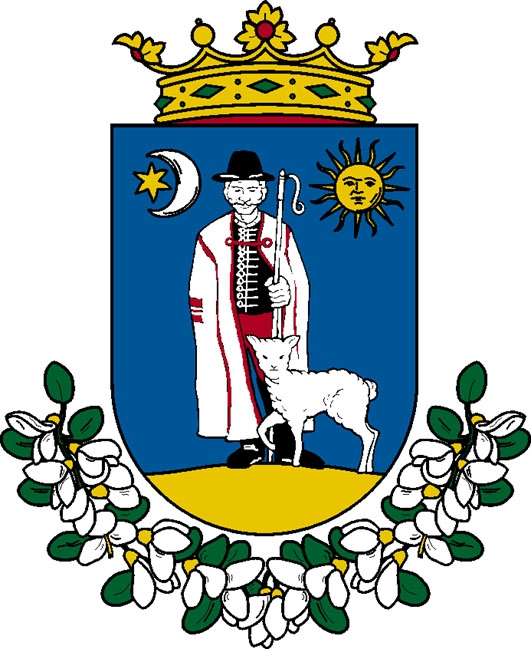 